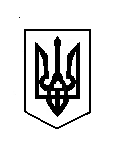 ВЕРБСЬКА СІЛЬСЬКА РАДАХХХVІ сесія VIIІ скликанняР І Ш Е Н Н Я 09 травня 2023 року									№ 1011Заслухавши інформацію сільського голови, щодо надання дозволу на розроблення проекту землеустрою щодо зміни цільового призначення земельної ділянки для розміщення та постійної діяльності органів і підрозділів ДСНС, що перебуває у комунальній власності сільської ради з цільовим призначенням для ведення товарного сільськогосподарського виробництва, відповідно до розробленої містобудівної документації «Генеральний план с. Верба Вербської сільської ради Дубенського району Рівненської області», за рекомендацією комісії з питань земельних відносин, природокористування, планування території, будівництва, архітектури, охорони пам’яток, історичного середовища та благоустрою, керуючись пунктом 34 частини другої статті 26 Закону України “Про місцеве самоврядування в Україні”, ст. 12, 66, 88, 208, Земельного кодексу України Вербська сільська радаВИРІШИЛА:1. Надати дозвіл на розроблення проекту землеустрою щодо зміни цільового призначення земельної ділянки кадастровий номер 5621681200:01:007:0038 площею 0,5316 га, розташованої по вул. Львівська, 31 в с. Верба Дубенського району Рівненської області, для розміщення та постійної діяльності органів і підрозділів ДСНС (код згідно КВЦПЗ - 03.14), що перебуває у власності сільської ради з цільовим призначенням для ведення товарного сільськогосподарського виробництва (номер запису про право власності: 49782494 від 31.03.2023 року), за рахунок земель сільськогосподарського призначення  Вербської сільської ради. 2. Сільському голові звернутися до суб’єкта господарювання, що є виконавцем робіт із землеустрою, згідно із законом, для розроблення проекту землеустрою щодо зміни цільового призначення земельної ділянки. 3. Після погодження проекту у порядку встановленому статтею 186 Земельного кодексу України, проект землеустрою подати до Вербської сільської ради для його затвердження.4. Контроль за виконанням цього рішення покласти на постійну комісію з питань земельних відносин, природокористування, планування території, будівництва, архітектури, охорони пам’яток, історичного середовища та благоустрою (голова комісії - Богдан СВІНТОЗЕЛЬСЬКИЙ).Сільський голова					Каміла КОТВІНСЬКАПро надання дозволу на розроблення проекту землеустрою щодо зміни цільового призначення земельної ділянки